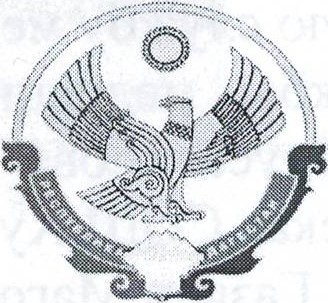 мИНИСТЕРСТВО ОБРАЗОВАНИЯ И НАУКИ РЕСПУБЛИКИ ДАГЕСТАНГОСУДАРСТВЕННОЕ КАЗЕННОЕ ОБЩЕОБРАЗОВАТЕЛЬНОЕ УЧРЕЖДЕНИЕ РЕСПУБЛИКИ ДАГЕСТАН«КРАСНОСЕЛЬСКАЯ СРЕДНЯЯ ОБЩЕОБРАЗОВАТЕЛЬНАЯ ШКОЛА ХУНЗАХСКОГО РАЙОНА»368083, РД, Кумторкалинский район, с.Красное тел.: 8(928)502-01-01, E-mail: krasnoesosh mail.ruПРИКАЗ	«29» ноября 2021 г,	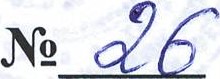 «О создании службы медиации в школе на 2021/22 учебный год»В соответствии со Стратегией развития воспитания в Российской Федерации на период до 2025 года, утверждённой распоряжениемПравительства Российской Федерации от 29.05.2015 NQ 996-р <<06 утверждении Стратегии развития воспитания в Российской федерации на период до 2025 года>>, Концепцией развития системы профилактики безнадзорности и правонарушений несовершеннолетних на период до 2025 года, утверждённой распоряжением правительства Российской Федерации от 22 марта 2017 года N9 520-р в целях реализации мер, обеспечивающих защиту прав и интересов детей, формирования безопасного пространства, профилактики правонарушений и преступлений, а так же разрешения конфликтов в образовательных организациях,ПРИКАЗЫВАЮ:Создать с 01.12.2021 в ГКОУ РД («Красносельская СОШ Хунзахского района>> Службу медиации,Утвердить <<Положение о Службе медиации в ГКОУ РД (Красносельская СОШ Хунзахского района>> (Приложение М 1).З. Назначить куратором Службы медиации ГКОУ РД «(Красносельская СОШ Хунзахского района>> Магомедову Патимат Муртазаевну, зам. директора по ВР.4. Утвердить Школьную службу медиации в составе: руководитель Службы медиации ГКОУ РД («Красносельская СОШ Хунзахского района>> - Абдусаламова Сапинат Абдусаламовна, социальный педагог ГКОУ «(Красносельская СОШ Хунзахского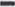 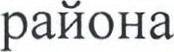 медиатор (педагог) — Газиев Магомед Абдулвахидович, педагог-психологГКОУ РД «(Красносельская СОШ Хунзахского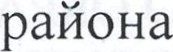 медиатор (учащийся) — Расулова Патимат, ученица 10 класса.5. Утвердить план работы Службы медиации ГКОУ РД («Красносельская СОШ Хунзахского района>> на 2021-2022 учебный год.6, Контроль за исполнением настоящего приказа возлагаю на Магомедову П.М. - зам. директора по ВР.ектор школы Магомедов К.М.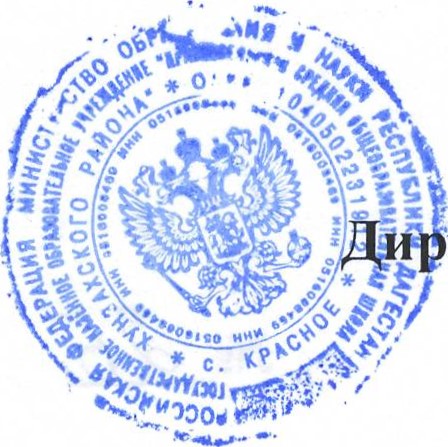 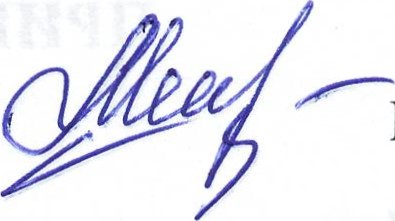 